Caso 3: Operação em paralelo de geradores do mesmo porte com uma cargaNa figura a seguir, mostra-se dois geradores do mesmo porte alimentando uma carga. 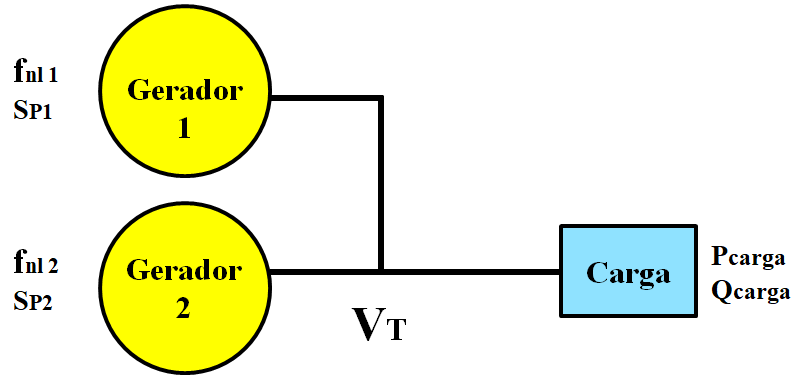 Na figura a seguir, mostram-se as características Pxf dos dois geradores em paralelo com a carga.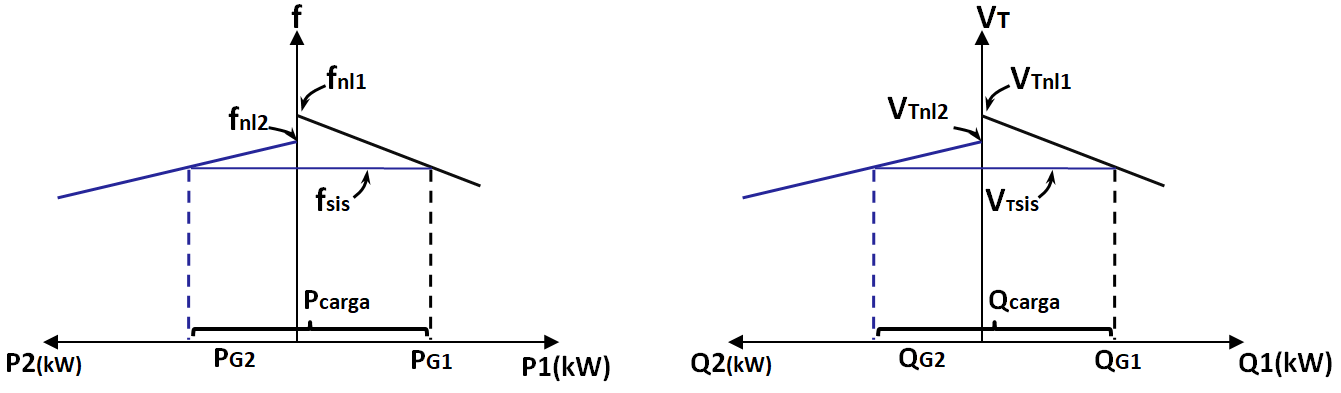 1) O que acontece com a frequência do sistema ao aumentar a frequência em vazio do gerador 2 (fnl2) via regulador de velocidade?Resp: A alteração pode ser vista na figura a seguir.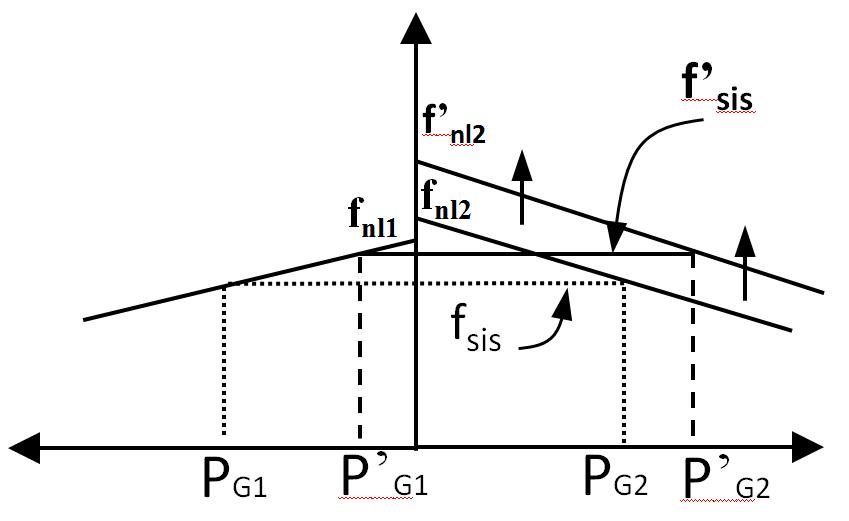 Novo valor da frequencia em vazio do gerador 2 é = aumenta = ↓	 = ↑A restrição da carga ainda é obedecida:  II – O que acontece se aumento a corrente de campo do gerador 2 via regulador de tensão?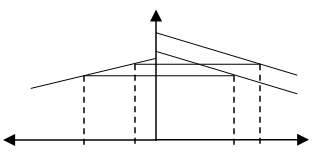 ↑↑        ↑			    ↑Exemplo:Dois geradores estão suprindo potência a uma carga, o gerador 1 possui uma freqüência em vazio de 61,5Hz e uma inclinação Sp = . O gerador 2 possui uma freqüência em vazio de 61Hz e uma inclinação Sp = . Os 2 geradores estão fornecendo potencia para uma carga total de 2,5MW a .a) Qual a freqüência do sistema? Qual a potência fornecida por cada um dos geradores?b) Considere que uma carga adicional de 1MW foi solicitada. Qual a potência fornecida pelos geradores nesta situação?c) Com o sistema na configuração descrita no item b, qual é a freqüência do sistema e a potência nos geradores, se a velocidade de referencia do regulador de velocidade do gerador 2 for acrescentado em mais 0,5Hz.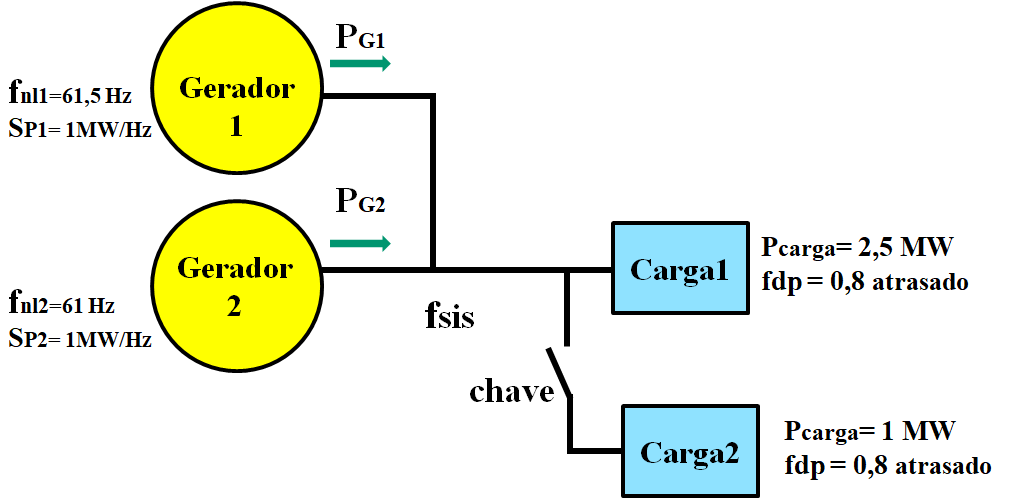 			(10.1)			(10.2)           (10.3)Das equações (10.1) e (10.2)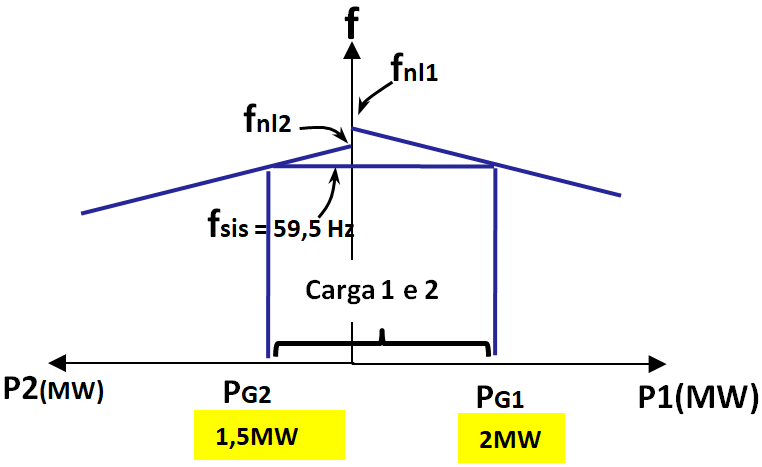 Alterando a freqüência em vazio do gerador 2 em +0,5Hz fica: fnl2= 61,5Usando a equação (10.3)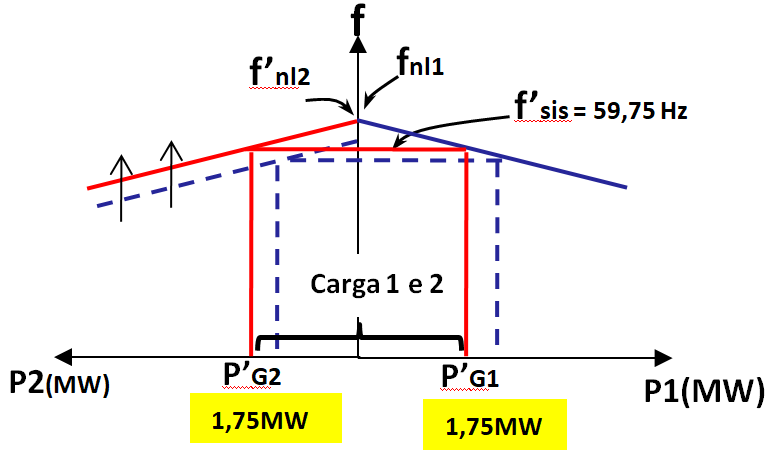 Uma mudança no ajuste de um regulador modifica a freqüência do sistema e a potência compartilhada. Para fins práticos deseja-se ajustar apenas uma variável, a potência compartilhada ou a freqüência do sistema, sem modificar a outra.Mudando a potência compartilhada sem mudar a freqüência do sistema.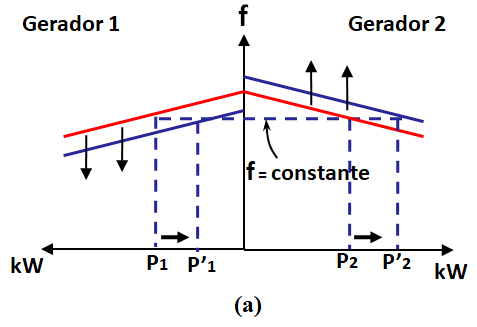 Mudando a frequência do sistema sem mudar a potência compartilhada.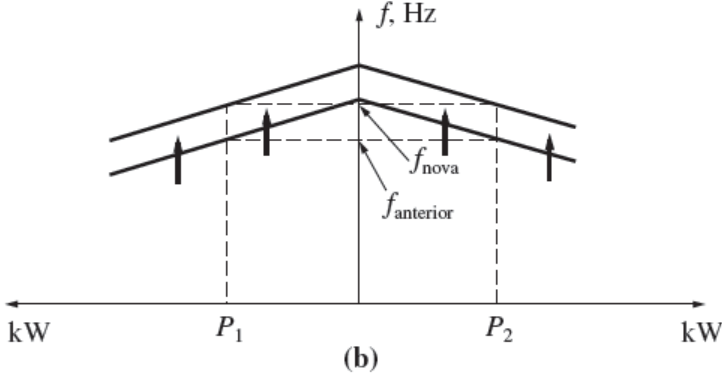 Mudando a potência reativa compartilhada sem mudar a tensão terminal.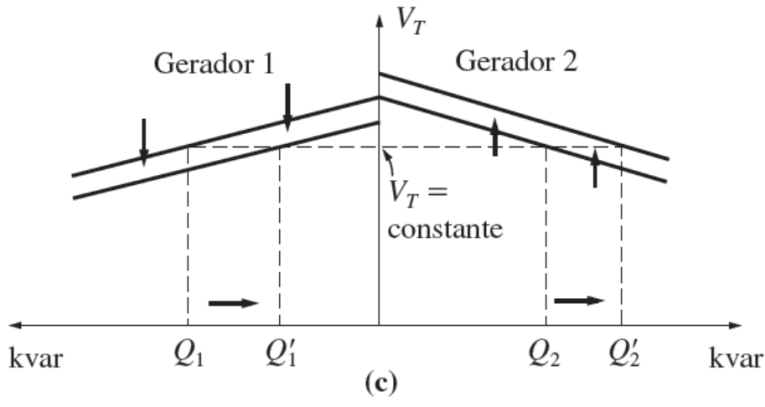 Variando a tensão terminal sem variar a potência reativa compartilhada.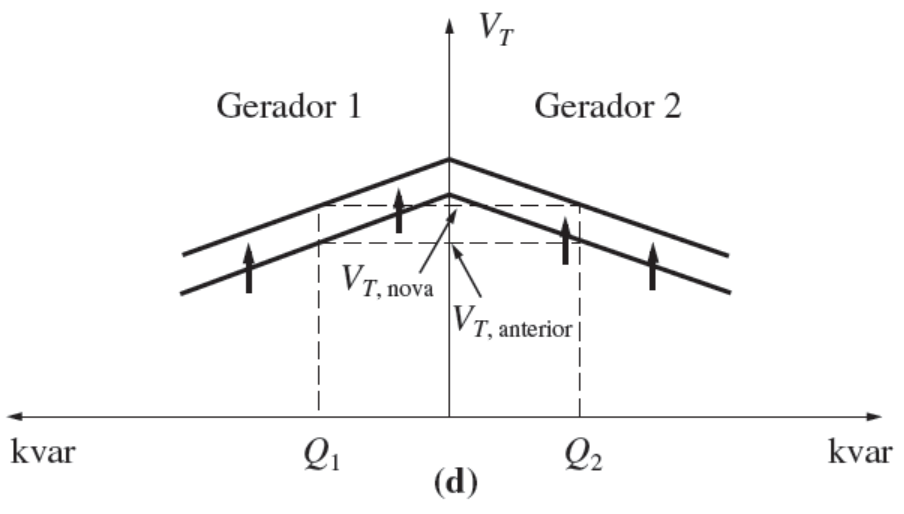 Caso 4: Operação vários geradores com barramento infinito e carga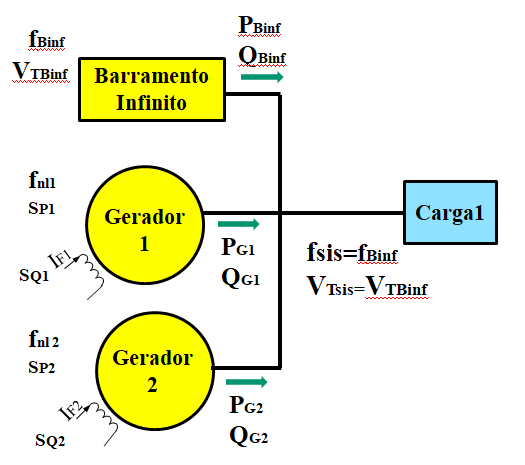 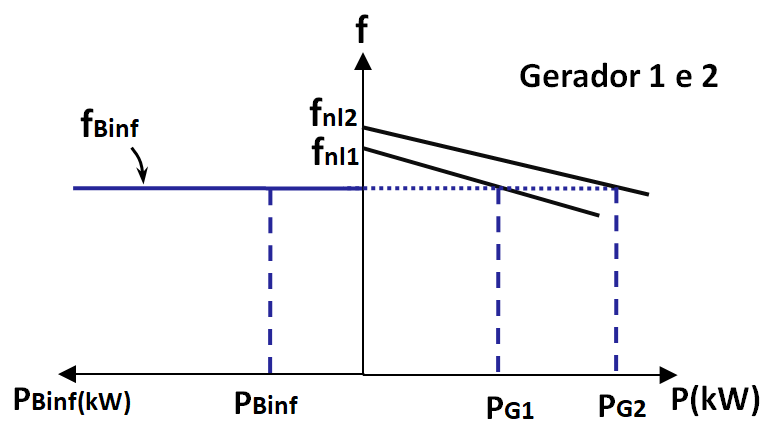 O que acontece se aumentar a freqüência em vazio do gerador 2?  ↓ para compensar a variação de   não muda porque  é constante  ↑ 	     não mudaObservação: Em sistemas de potência reais não existe um gerador com propriedade do barramento infinito. Mas escolhe-se um gerador (geralmente o de maior porte) como barra de oscilação (barra swing) para fazer o papel de barramento infinito absorvendo e/ou fornecendo as variações de potência da carga a fim de manter a tensão e freqüência constante.O sistema abaixo é constituído por um dois geradores, um barramento infinito e uma carga. Inicialmente o Barramento infinito (rede) está aberto.Qual é a freqüência do sistema e a potência dos geradores 1 e 2? (Desenhe o diagrama de casa)Após fechar a chave, qual é a potência dos geradores e do barramento infinito? (Desenhe o diagrama de casa).Com a chave fechada e se a carga for 5MW. Qual é a potência dos geradores e do barramento infinito?(Desenhe o diagrama de casa).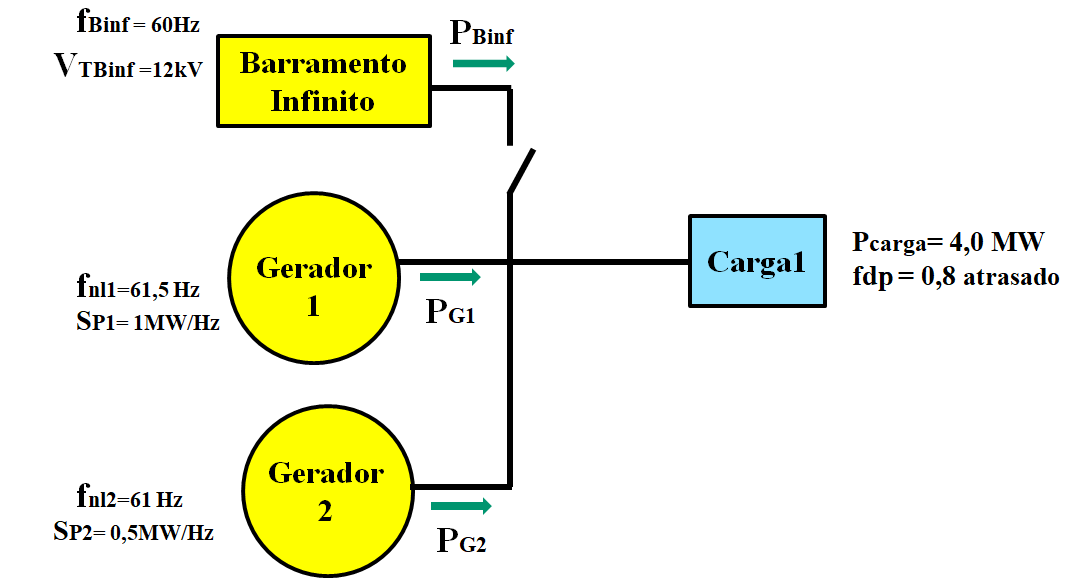 Respostas:Aula Nro: 10As equações de Pxf de cada gerador são:Restrição da carga:Pcarga = PG1 + PG2As equações de QxV de cada gerador são:Restrição da carga:Qcarga = QG1 + QG2abcPG1 =2,83 MWPG2=1,17MWPG1 =1,5 MWPG2=0,5MWPBinf=2 MWPG1 =1,5 MWPG2=0,5MWPBinf=3 MW